	Data: __________Informativa e richiesta di consenso progetto ___________Gentile Signore/a,secondo le disposizioni del Decreto Legislativo 30 giugno 2003, n. 196 (“Codice in materia di protezione dei dati personali”) e del Regolamento Europeo 679/2016 ha già ricevuto le informazioni in merito al trattamento dei dati personali suoi e dei suoi figli operati da questo istituto e consultabili anche nella informativa privacy pubblicata nel sito web della scuola. In questa sede La informiamo in merito ad ulteriori trattamenti dei dati personali di suo figlio che potranno intervenire nell’ambito di attività di pubblicizzazione e promozione del nostro istituto< descrivere sinteticamente l’iniziativa ed i trattamenti di dati personali che possono intervenire>Perché Lei possa liberamente esprimere il consenso informato al trattamento forniamo le seguenti informazioni:1. Titolare del trattamentoIl Titolare del trattamento è: IIS De Sanctis-Deledda, con sede in Via Sulcis, tel. 070280267, E-mail : cais026001@istruzione.it, PEC: cais026001@pec.istruzione.it rappresentata dal Dirigente scolastico pro tempore Maria Rosaria De RosaResponsabile Protezione Datiil Responsabile della Protezione dei Dati è    dott. Mario Mureddu - tel. 351088944 E-mail: mario.mureddu.dpo@gmail.com PEC: dpo@gmail.com3. Dati personaliI dati personali oggetto di trattamento sono le registrazioni delle voci degli alunni che commenteranno …………………………………..4. Trattamenti operatiLe immagini dei locali scolastici con i commenti vocali degli alunni saranno pubblicate ……..………………………………..4. Finalità del trattamento Il trattamento dei dati personali su indicati è finalizzato alla pubblicizzazione e alla promozione delle attività condotte dall’istituto …………………………..5. Obbligatorietà del conferimento dei datiLa pubblicazione della voce di suo figlio potrà avvenire solo a seguito di formale consenso espresso per mezzo del modulo allegato, senza il quale tali trattamenti non potranno essere operati. ---------------------------------------------------------MODULO RICHIESTA CONSENSO E LIBERATORIAI sottoscritti …………………….…………………………………………………………………………………..  Genitori dell’alunno/a …………………………………………………………………………………. frequentante la classe ……………  dell’Istituto ………………………………………………… Presa visione dell’informativa relativa alla partecipazione al Premio Scuola Digitale 2021 AUTORIZZANOa titolo gratuito, anche ai sensi degli artt. 10 e 320 cod. civ. e degli artt. 96 e 97 legge 22.4.1941, n. 633, Legge sul diritto d’autore, l’utilizzo delle foto, video e audio ritraenti il proprio figlio ai fini della partecipazione al Premio Scuola Digitale 2021 e della pubblicazione sul sito web dell’istituto.. DICHIARANO INOLTREdi prestare il consenso al Trattamento dei dati personali ai sensi del Regolamento UE 2016/679 e del Codice in materia di protezione dei dati personali (D.Lgs. 196/2003).Data…………………………… Padre: ……………………………     Firma _________________________……… Madre: ………… …………………    Firma _________________________………  in caso di firma di un solo genitore, il sottoscrittore, consapevole delle conseguenze amministrative e penali per chi rilasci dichiarazioni non corrispondenti a verità, ai sensi del DPR 245/2000, dichiara di aver effettuato la scelta/richiesta in osservanza delle disposizioni sulla responsabilità genitoriale di cui agli artt. 316, 337 ter e 337 quater del codice civile, che richiedono il consenso di entrambi i genitori.Firma Genitore___________________________________________Da conservare in originale agli atti dell’istituto. 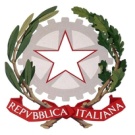 ISTITUTO DI ISTRUZIONE SUPERIORE “DE SANCTIS - DELEDDA”LICEO LINGUISTICO  -  LICEO delle SCIENZE UMANEISTITUTO TECNICO TECNOLOGICO (Chimica, materiali e biotecnologieVIA SULCIS 14  -  09100 CAGLIARI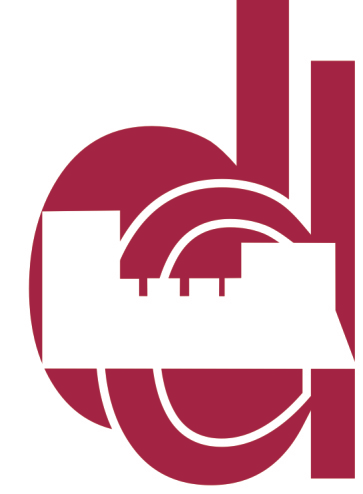 tel.  070280267 ; e-mail: cais026001@istruzione.it; web: http://desanctisdeledda.edu.itSedi operative: Via Sulcis  14 (tel. 070280267)  -  Via Cornalias 169 (tel. 070284995)    tel.  070280267 ; e-mail: cais026001@istruzione.it; web: http://desanctisdeledda.edu.itSedi operative: Via Sulcis  14 (tel. 070280267)  -  Via Cornalias 169 (tel. 070284995)    tel.  070280267 ; e-mail: cais026001@istruzione.it; web: http://desanctisdeledda.edu.itSedi operative: Via Sulcis  14 (tel. 070280267)  -  Via Cornalias 169 (tel. 070284995)    